The 2018LewisburgChristmas Bird Count 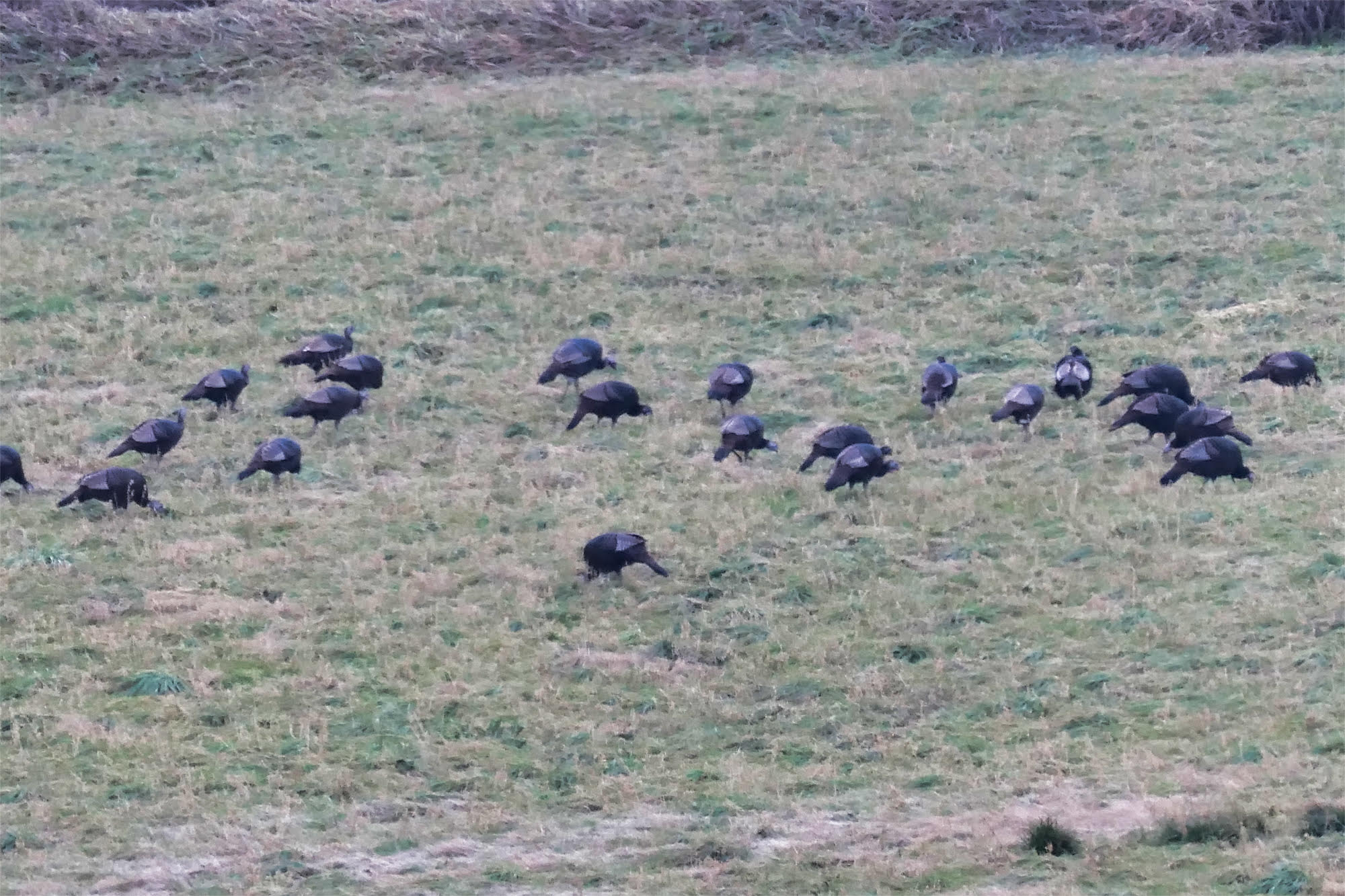 							-- count day photo by Kerry GivensNotablesIt was the year of the Carolina Wren. Our tally of 92 exceeded that of any previous count. This species sings all year, making them easy to detect, and this year they seemed to be everywhere.Wild Turkey, now much more common than in past years, are still easy to miss, which we did last year. Nevertheless, in 2018 we were fortunte to have the second highest count in our 70-year history (see photo).We had one Long-eared Owl, our first in 25 years.No Horned Lark; the last time we failed to get a Horned Lark was 1973.No Wilson’s Snipe, our second miss in 30 years.We had very low numbers for junco and titmouse.In last year’s report we noted that the American Crow tally was the lowest ever for the Lewisburg Christmas Count, lower even than in 1949 when count founder Hollis Ross was the only observer. The collapse continues. Our 118 crows were fewer than half of last year’s 264. As recently as 1999 we estimated 30,000 crows, which was only a portion of the winter roost that then occupied Milton Island.	We had 59 species altogether, down four from last year, now our lowest species total since 1971. We had the expected common birds, but struggled to get much else. A comparison with 2017, also a down year, shows that Wood Duck, Bufflehead, Wild Turkey, Herring Gull, Long-eared Owl, and Cedar Waxwing were birds that appeared this year, but not last.	Birds that we found last year, but not this year, included Green-winged Teal, Black Vulture, Turkey Vulture, Rough-legged Hawk, Wilson’s Snipe, Horned Lark, Hermit Thrush, Swamp Sparrow, Lapland Longspur, and Purple Finch.Our 31.5 observers included: Warren Abrahamson, Steve Anderson, Brent Bacon, Dutch the Dog, Betsy Fickes, Roy Fontaine, Kerry Givens, Bob Gutheinz, David Hafer, John Holback, Galen & Bonnie Ingram, Kevin & Johanna Klinger, Jill Largent, Jim & Diane Lengle, Bill Malone, Barbara Martin, Jen Mattive, Jack McCann, Wayne McDiffett, Mike Molesevich, Allen & Joanne Schweinsberg, Lauri Shaffer, Bill & Ellen Snyder,  Emily Southerton, Joe Southerton, Steve Stanko, Logan Stenger, Bill Tyler, Don Ulrich, Tom Yannaccone.Please save Saturday, December 14, for the 2019 Christmas Bird CountThe results:Canada Goose 1070Wood Duck 4American Black Duck 9Mallard 442Bufflehead 3Common Merganser 108Ring-necked Pheasant 1Ruffed Grouse 4Wild Turkey 85Great Blue Heron 12Bald Eagle 11Northern Harrier 3Sharp-shinned Hawk 1Cooper’s Hawk 6Accipiter sp. 1Red-tailed Hawk 58Ring-billed Gull 39Herring Gull 1Rock Pigeon 575Mourning Dove 229Screech Owl 14Great Horned Owl 6Long-eared Owl 1Belted Kingfisher 13Red-headed Woodpecker 3Red-bellied Woodpecker 69 Yellow-bellied Sapsucker 3Downy Woodpecker 81Hairy Woodpecker 16Northern Flicker 24Pileated Woodpecker 11American Kestrel 21Blue Jay 145American Crow 118Common Raven 11Bl-capped Chickadee 147Tufted Titmouse 53Red-breasted Nuthatch 8Wte-breasted Nuthatch 100Brown Creeper 13Golden-crowned Kinglet 13Carolina Wren 92Winter Wren 1Eastern Bluebird 123American Robin 21Northern Mockingbird 26European Starling 3855Cedar Waxwing 42American Tree Sparrow 21Field Sparrow 13Savannah Sparrow 1Song Sparrow 56White-throated Sparrow 369White-crowned Sparrow 18Dark-eyed Junco 264Northern Cardinal 113Brown-headed Cowbird 1House Finch 101American Goldfinch 72House Sparrow 174